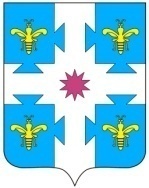 Об организации оказания муниципальных услуг в социальной сфере при формировании муниципального социального заказа на оказание муниципальных услуг в социальной сфере на территории Козловского муниципального округа Чувашской РеспубликиВ соответствии с частью 3 статьи 28 Федерального закона
от 13 июля 2020 года № 189-ФЗ «О государственном (муниципальном) социальном заказе на оказание государственных (муниципальных) услуг в социальной сфере» (далее – Федеральный закон), постановлением Правительства Российской Федерации от 13.10.2020 № 1678 «Об утверждении общих требований к принятию решений органами государственной власти субъектов Российской Федерации (органами местного самоуправления) об организации оказания государственных (муниципальных) услуг в социальной сфере» администрации Козловского муниципального округа Чувашской Республики п о с т а н о в л я е т:1. Организовать оказание муниципальных услуг в социальной сфере по направлению деятельности «Реализация дополнительных образовательных программ (за исключением дополнительных предпрофессиональных программ в области искусств)» (далее – муниципальные услуги в социальной сфере) на территории Козловского муниципального округа Чувашской Республики в соответствии с положениями Федерального закона.2. Определить администрацию Козловского муниципального округа Чувашской Республики уполномоченным органом, утверждающим муниципальный социальный заказ на оказание муниципальных услуг в социальной сфере.  3. Установить, что в рамках реализации мероприятий федерального проекта «Успех каждого ребенка» национального проекта «Образование» в части внедрения на территории Козловского муниципального округа Чувашской Республики системы
персонифицированного финансирования дополнительного образования детей в 2023-2024 годах осуществляется формирование и исполнение муниципального социального заказа на оказание муниципальных услуг в социальной сфере в соответствии с Федеральным законом по указанному в пункте 1 настоящего постановления направлению деятельности с использованием конкурентного способа отбора исполнителей муниципальных услуг в социальной сфере, предусмотренного пунктом 1 части 2 статьи 9 Федерального закона.4. Установить, что применение указанного в пункте 3 настоящего постановления способа отбора исполнителей услуг осуществляется в отношении муниципальных услуг в социальной сфере, определенных согласно приложению № 1 к настоящему постановлению, оказываемых исполнителями услуг (за исключением образовательных организаций дополнительного образования детей со специальными наименованиями «детская школа искусств», «детская музыкальная школа», «детская хоровая школа», «детская художественная школа», «детская хореографическая школа», «детская театральная школа», «детская цирковая школа», «детская школа художественных ремесел»).  5. Утвердить:5.1. План апробации механизмов организации оказания муниципальных услуг в социальной сфере на территории Козловского муниципального округа Чувашской Республики (приложение № 2).5.2. Таблицу показателей эффективности реализации мероприятий, проводимых в рамках апробации механизмов организации оказания муниципальной услуги «Реализация дополнительных общеразвивающих программ» на территории Козловского муниципального округа Чувашской Республики (приложение № 3).5.3. Положение о рабочей группе по организации оказания муниципальных услуг в социальной сфере (приложение № 4). 5.4. Состав рабочей группы по организации оказания муниципальных услуг в социальной сфере (приложение № 5).6. В целях определения порядка информационного обеспечения организации   оказания муниципальных услуг на территории Козловского муниципального округа Чувашской Республики определить: 6.1. перечень документов, обмен которыми между уполномоченными органами, потребителями услуг, исполнителями услуг, участниками отбора исполнителей услуг, иными юридическими и физическими лицами осуществляется в форме электронных документов:1) муниципальный социальный заказ на оказание муниципальных услуг в социальной сфере;2) отчет об исполнении муниципального социального заказа, формируемого уполномоченным органом в соответствии с частью 5 7 федерального закона в отчетном финансовом году; 4) заявка исполнителя услуг на включение в реестр исполнителей муниципальных услуг в социальной сфере в соответствии с социальным сертификатом;5) соглашение о финансовом обеспечении (возмещении) затрат, связанных с оказанием муниципальной услуги в социальной сфере в соответствии с социальным сертификатом на получение муниципальной услуги;6) заявление потребителя услуг на оказание муниципальной услуги «реализация дополнительных общеразвивающих программ для детей» в соответствии с социальным сертификатом (заявление о зачислении на обучение и получении социального сертификата);7) социальный сертификат на получение муниципальной услуги «реализация дополнительных общеразвивающих программ для детей»;8) договор между исполнителем услуг и получателем социального сертификата, заключенный в целях реализации дополнительных общеразвивающих программ для детей;6.2. государственные информационные системы, используемые в целях организации оказания муниципальных услуг в социальной сфере:государственная интегрированная информационная система управления общественными финансами «Электронный бюджет»;федеральная государственная информационная система «Единый портал государственных и муниципальных услуг (функций)»;автоматизированная информационная система «Навигатор дополнительного образования Козловского муниципального округа Чувашской Республики» (далее – ИС «Навигатор»;Единая автоматизированная информационная система сбора и анализа данных по учреждениям, программам, мероприятиям дополнительного образования и основным статистическим показателям охвата детей дополнительным образованием в регионах (ЕАИС ДО).6.3.  перечень информации и документов, формируемых с использованием ИС «Навигатор» Козловского муниципального округа Чувашской Республики:документы, предусмотренные подпунктами 3–7 пункта 6.1. настоящего постановления;иные документы и информация, предусмотренные нормативными правовыми актами Козловского муниципального округа Чувашской Республики.7. Информация и документы, формирование которых предусмотрено Федеральным законом, подлежат размещению на едином портале бюджетной системы Российской Федерации в соответствии с Бюджетным кодексом Российской Федерации в порядке, определенном приказом Минфина России от 28.12.2016 № 243н.8. Формирование и утверждение документа, предусмотренного подпунктом 1 пункта 6.1. настоящего постановления, в 2023 году осуществляется на бумажном носителе.Формирование документа, предусмотренного подпунктом 4 пункта 6.1 настоящего постановления в 2023 году, осуществляется на бумажном носителе в случае отсутствия технической возможности формирования его в форме электронного документа с использованием ИС «Навигатор». 9. Определение числовых значений базовых величин и целевых ориентиров показателей эффективности реализации мероприятий, проводимых в рамках апробации механизмов оказания муниципальных услуг в социальной сфере, указанных в приложении № 3 к настоящему постановлению, на территории Козловского муниципального округа Чувашской Республики, осуществляется путем проведения пофакторного анализа уровня конкуренции и зрелости рынка социальных услуг в соответствии с методологией, представленной Министерством финансов Российской Федерации в срок до 1 сентября 2023 года.10. Настоящее постановление подлежит опубликованию в периодическом печатном издании «Козловский вестник» и размещению на официальном сайте Козловского муниципального округа в сети «Интернет».11. Настоящее постановление вступает в силу после его официального опубликования, распространяется на правоотношения, возникшие с 1 марта 2023 г.12. Контроль за исполнением настоящего постановления возложить на заместителя главы администрации МО по социальным вопросам - начальник отдела образования и молодежной политики администрации Козловского муниципального округа Чувашской Республики Н.В. Лукинову.Глава Козловского муниципального округаЧувашской Республики                                                                                         А.Н. ЛюдковПриложение 1 к постановлениюадминистрации Козловского муниципального округа Чувашской Республики № _624___   от _05.07.2023_ПЕРЕЧЕНЬмуниципальных услуг, в отношении которых осуществляется апробация предусмотренного пунктом 1 части 2 статьи 9 Федерального закона от 13 июля 2020 года № 189-ФЗ «О государственном (муниципальном) социальном заказе на оказание государственных (муниципальных) услуг в социальной сфере» способа отбора исполнителей услуг1.  Реализация дополнительных общеразвивающих программ:804200О.99.0.ББ52А321000 уникальный номер (физкультурно-спортивной направленности, форма обучения: очная, с применением дистанционных образовательных технологий, обучающиеся, за исключением обучающихся с ограниченными возможностями здоровья (ОВЗ) и детей-инвалидов);804200О.99.0.ББ52А320000 уникальный номер (физкультурно-спортивной направленности, форма обучения: очная, с применением дистанционных образовательных технологий, обучающиеся за исключением обучающихся с ограниченными возможностями здоровья (ОВЗ) и детей-инвалидов);801011О.99.0.БВ24ДМ62000 уникальный номер (художественной направленности, форма обучения: очная, обучающиеся за исключением обучающихся с ограниченными возможностями здоровья (ОВЗ) и детей-инвалидов);801011О.99.0.БВ24ДН82000 уникальный номер (художественной направленности, форма обучения: очная, с применением дистанционных образовательных технологий, обучающиеся за исключением обучающихся с ограниченными возможностями здоровья (ОВЗ) и детей-инвалидов);804200О.99.0.ББ55АЖ48000 уникальный номер (художественной направленности, форма обучения: очная, с применением дистанционных образовательных технологий, обучающиеся за исключением обучающихся с ограниченными возможностями здоровья (ОВЗ) и детей-инвалидов);853211О.00.0.БВ19АБ76000  уникальный номер (художественной направленности, форма обучения: очная, с применением дистанционных образовательных технологий, обучающиеся за исключением обучающихся с ограниченными возможностями здоровья (ОВЗ) и детей-инвалидов);853211О.99.0.БВ19АБ82000 уникальный номер (художественной направленности, форма обучения: очная, с применением дистанционных образовательных технологий, обучающиеся за исключением обучающихся с ограниченными возможностями здоровья (ОВЗ) и детей-инвалидов).Приложение 2 к постановлениюадминистрации Козловского муниципального округа Чувашской Республики № _624___   от _05.07.2023_План апробации механизмов организации оказаниямуниципальных услуг в социальной сфере на территории Козловского муниципального округаПриложение 3 к постановлениюадминистрации Козловского муниципального округа Чувашской Республики № _624___   от _05.07.2023_Таблица показателей эффективности реализации мероприятий, проводимых в рамках апробации механизмов организации оказания муниципальных услуг по реализации дополнительных программ (за исключением дополнительных предпрофессиональных программ в области искусств)Приложение 4 к постановлениюадминистрации Козловского муниципального округа Чувашской Республики № _624___   от _05.07.2023_ПОЛОЖЕНИЕо рабочей группе по организации оказания муниципальных услуг в социальной сфере на территории Козловского муниципального округа Чувашской Республики1. Общие положения1.1. Рабочая группа по организации оказания муниципальных услуг в социальной сфере на территории Козловского муниципального округа Чувашской Республики (далее - рабочая группа) является коллегиальным совещательным органом при администрации муниципального образования.1.2. Рабочая группа создана в целях обеспечения взаимодействия органов местного самоуправления Козловского муниципального округа Чувашской Республики (далее - ОМСУ) при выработке предложений по формированию государственного социального заказа в Козловском муниципальном округе Чувашской Республики по муниципальным услугам, соответствующим направлениям деятельности, определенным статьей 28 Федерального закона от 13.07.2020 № 189-ФЗ «О государственном (муниципальном) социальном заказе на оказание государственных (муниципальных) услуг в социальной сфере» (далее - Федеральный закон № 189-ФЗ) на территории Козловского муниципального округа Чувашской Республики.1.3. Рабочая группа в своей деятельности руководствуется законодательством Российской Федерации, законодательством субъекта РФ, муниципальными правовыми актами муниципального образования, иными нормативными правовыми актами и настоящим Положением.1.4. Решения, принятые по итогам заседаний рабочей группы, носят рекомендательный характер.2. Задачи рабочей группыЗадачами рабочей группы являются:2.1. Подготовка предложений по формированию и утверждению государственного социального заказа на территории Козловского муниципального округа Чувашской Республики по муниципальным услугам, соответствующим направлениям деятельности, определенным статьей 28 Федерального закона № 189-ФЗ.2.2. Подготовка предложений по реализации мероприятий, необходимых для апробации предусмотренных Федеральным законом механизмов организации оказания муниципальных услуг на территории Козловского муниципального округа Чувашской Республики.2.3. Подготовка предложений по использованию государственных информационных систем субъекта РФ при формировании и исполнении муниципального социального заказа на территории Козловского муниципального округа Чувашской Республики.2.4. Осуществление иных задач, направленных на достижение цели создания рабочей группы, указанной в пункте 1.2 настоящего Положения.3. Полномочия рабочей группыДля решения задач, указанных в разделе 2 настоящего Положения, рабочая группа обладает следующими полномочиями:3.1. Рассматривать на заседаниях рабочей группы вопросы, относящиеся к компетенции рабочей группы.3.2. Запрашивать у органов местного самоуправления и организаций информацию по вопросам, относящимся к компетенции рабочей группы.3.3. Рассматривать представляемые органами местного самоуправления и организациями информацию, документы и материалы в соответствии с задачами рабочей группы.3.4. Привлекать на общественных началах специалистов, экспертов, представителей экспертных, научных, общественных и иных организаций.3.5. Разрабатывать предложения и рекомендации ОМСУ в соответствии со своей компетенцией.4. Функции рабочей группыОсновными функциями рабочей группы являются:4.1. Рассмотрение предложений членов рабочей группы по организации оказания муниципальных услуг в социальной сфере в соответствии с Федеральным законом и проведению апробации механизмов организации оказания муниципальных услуг в социальной сфере, предусмотренных Федеральным законом.4.2. Формирование, определение организационных, методических, технологических мероприятий необходимых для реализации плана апробации.4.3. Проведение текущего мониторинга и контроля хода реализации плана апробации.5. Организация деятельности рабочей группы5.1. Состав рабочей группы утверждается администрацией муниципального образования.5.2. Рабочую группу возглавляет руководитель рабочей группы. Руководитель рабочей группы имеет заместителя. В период отсутствия руководителя рабочей группы его обязанности исполняет заместитель руководителя.5.3. Руководитель рабочей группы осуществляет следующие функции:организует деятельность рабочей группы;планирует деятельность рабочей группы;утверждает повестку дня для обсуждения на очередном заседании рабочей группы;ведет заседания рабочей группы.5.4. Заседания рабочей группы проводятся по мере необходимости.5.5. Заседание рабочей группы считается правомочным, если на нем присутствует не менее половины членов рабочей группы.5.6. Документационное обеспечение деятельности рабочей группы осуществляется секретарем рабочей группы.5.7. Секретарь рабочей группы: 5.7.1. осуществляет подготовку и организацию заседаний рабочей группы;5.7.2. осуществляет подготовку проектов решений рабочей группы;5.7.3. ведет протоколы заседаний рабочей группы и осуществляет контроль исполнения протокольных решений проектного комитета;5.7.4. осуществляет обобщение и подготовку информационных материалов, документов по результатам заседаний рабочей группы;5.8. Решение рабочей группы считается принятым, если за него проголосовало не менее половины присутствующих на заседании рабочей группы членов рабочей группы. При равенстве голосов голос руководителя рабочей группы или заместителя руководителя рабочей группы, исполняющего обязанности руководителя рабочей группы, является решающим.5.9. Решение рабочей группы оформляется протоколом заседания рабочей группы (далее - протокол), который подписывается руководителем рабочей группы или заместителем руководителя рабочей группы, исполняющим обязанности председателя рабочей группы.Копии протоколов направляются всем членам рабочей группы.Приложение 5 к постановлениюадминистрации Козловского муниципального округа Чувашской Республики № _624___   от _05.07.2023_СОСТАВрабочей группы по организации оказания муниципальных услуг в социальной сфереЧĂваш РеспубликиКуславкка МУНИЦИПАЛЛĂ ОКРУГĔНАдминистрацийĔЙЫШĂНУЧувашская республикаАДМИНИСТРАЦИЯКозловского муниципального округаПОСТАНОВЛЕНИЕ05.07.2023 624 №05.07.2023 № 624Куславкка хулиг. Козловка	№ п/пЭтап апробацииМероприятиеСрок исполненияРезультатОтветственные исполнители1234561.Проведение организационных мероприятий, необходимых для реализации положений Федерального закона 
от 13 июля 2020 г. № 189-ФЗ «О государственном (муниципальном) социальном заказе на оказание муниципальных (муниципальных) услуг в социальной сфере» (далее – Федеральный закон № 189-ФЗ)1.1. Организация размещения информации и документов, формирование которых предусмотрено Федеральным законом № 189-ФЗ, на едином портале бюджетной системы Российской Федерации в информационно-телекоммуникационной сети «Интернет» в соответствии с бюджетным законодательством Российской Федерации (далее – Единый портал бюджетной системы)1 марта 2023 годаРазмещение информации и документов на Едином портале бюджетной системы организованоОтдел образования и молодежной политики Образовательные организации1.Проведение организационных мероприятий, необходимых для реализации положений Федерального закона 
от 13 июля 2020 г. № 189-ФЗ «О государственном (муниципальном) социальном заказе на оказание муниципальных (муниципальных) услуг в социальной сфере» (далее – Федеральный закон № 189-ФЗ)1.2. Обеспечение заключения соглашения с исполнителями услуг дополнительных общеразвивающих программ в электронной форме 1 сентября 2023 годаЗаключение соглашения с исполнителями услуг в электронной форме обеспеченоМКУ «Центр бухгалтерского обслуживания и финансово-хозяйственного обеспечения»Образовательные организации2.Нормативное правовое обеспечение2.1. Разработка проекта нормативного правового акта администрации Козловского муниципального округа Чувашской Республики об утверждении порядка формирования муниципальных социальных заказов на оказание муниципальных услуг в социальной сфере, отнесенных к полномочиям органов местного самоуправления Козловского муниципального округа Чувашской Республики, о форме и сроках формирования отчета об их исполнении1 марта 2023 годаакт утвержденОтдел образования и молодежной политики2.Нормативное правовое обеспечение2.2. Внесение изменений в решение о бюджете/ сводную бюджетную роспись в части перераспределения средств на оказание муниципальных услуг в социальной сфере в соответствии с социальным сертификатом. Внесение изменений осуществляется на основании произведенных расчетов параметров социального заказа1 марта 2023 годаПриняты изменения в решение о бюджете / сводную бюджетную росписьМКУ «Центр бухгалтерского обслуживания и финансово-хозяйственного обеспечения»2.Нормативное правовое обеспечение2.3. Разработка проекта нормативного правового акта администрации Козловского муниципального округа Чувашской Республики об утверждении порядка формирования реестра исполнителей муниципальной услуги «Реализация дополнительных общеразвивающих программ» в соответствии с социальным сертификатомДо1 июня 2023 годаакт утвержденОтдел образования и молодежной политики2.Нормативное правовое обеспечение2.4. Разработка проекта нормативного правового акта администрации Козловского муниципального округа Чувашской Республики формирования в электронном виде социальных сертификатов на получение муниципальной услуги «Реализация дополнительных общеразвивающих программ» и реестра их получателейДо 1 июня 2023 годаакт утвержденОтдел образования и молодежной политики2.Нормативное правовое обеспечение2.5. Разработка проекта нормативного правового акта администрации Козловского муниципального округа Чувашской Республики об утверждении правил заключения в электронной форме и подписания усиленной квалифицированной электронной подписью лица, имеющего право действовать от имени соответственно уполномоченного органа, исполнителя муниципальных услуг в социальной сфере, соглашений о финансовом обеспечении (возмещении) затрат, связанных с оказанием муниципальных услуг в социальной сфере в соответствии с социальным сертификатом на получение муниципальной услуги в социальной сфереДо 1 июня 2023 годаакт утвержденМКУ «Центр бухгалтерского обслуживания и финансово-хозяйственного обеспечения»2.Нормативное правовое обеспечение2.6.  Разработка проекта нормативного правового акта администрации Козловского муниципального округа Чувашской Республики об утверждении порядка предоставления субсидии юридическим лицам, индивидуальным предпринимателям, физическим лицам – производителям товаров, работ, услуг на оплату соглашения о финансовом обеспечении/возмещении затрат, связанных с оказанием муниципальных услуг в социальной сфере в соответствии с социальным сертификатомДо 1 июня 2023 годаакт утвержденМКУ «Центр бухгалтерского обслуживания и финансово-хозяйственного обеспечения»Отдел образования и молодежной политики2.Нормативное правовое обеспечение2.7 Разработка проекта нормативного правового акта администрации Козловского муниципального округа Чувашской Республики об утверждении порядка выдачи единого социального сертификата на получение двух и более муниципальных услуг в социальной сфере, которые включены в муниципальные социальные заказы одного или нескольких уполномоченных органов и оказание которых осуществляется в соответствии с социальным сертификатомIV квартал 2024 годаакт утвержденОтдел образования и молодежной политики2.Нормативное правовое обеспечение2.8. Разработка проекта приказа финансового органа Козловского муниципального округа Чувашской Республики об утверждении типовой формы соглашения, заключаемого по результатам отбора исполнителей услуг в социальной сфере1 июня 2023 годаприказ утвержденМКУ «Центр бухгалтерского обслуживания и финансово-хозяйственного обеспечения»2.Нормативное правовое обеспечение2.9. Разработка проекта нормативного правового акта администрации Козловского муниципального округа Чувашской Республики об иных условиях, включаемых в договор, заключаемый исполнителем услуг с потребителем услуг в целях оказания муниципальных услуг в социальной сфере, отнесенных к полномочиям органов местного самоуправления Козловского муниципального округа Чувашской РеспубликиIV квартал 2024 годаПроекты актов разработаны/акты утвержденыОтдел образования и молодежной политики3. Коммуникационная поддержка3.1. Организация и проведение семинара-совещания с потенциальными исполнителями услугНе реже 1 раза в квартал (по мере необходимости)Совещание проведеноОтдел образования и молодежной политики3. Коммуникационная поддержка3.2. Подготовка материалов и проведение информационной кампании (взаимодействие со средствами массовой информации) о реализации апробации механизмов организации оказания муниципальных услуг в социальной сфере 
(далее – апробация) До 1 июля 2023 годаМатериалы подготовленыОтдел образования и молодежной политики 3. Коммуникационная поддержка3.3. Проведение консультаций, семинаров, совещаний с заинтересованными сторонами (в том числе потребителями услуг, представителями немуниципальных организаций и некоммерческих организаций, должностными лицами и персоналом, работающим непосредственно с потребителями услуг), вовлекаемыми к участию в апробации По мере необходимости Консультации проведеныОтдел образования и молодежной политики3. Коммуникационная поддержка3.4. Подготовка плана мероприятий органа местного самоуправления Козловского муниципального округа Чувашской Республики по освещению в средствах массовой информации реализации Федерального закона № 189-ФЗДо 31 марта 2023 годаПлан мероприятий утвержден Отдел образования и молодежной политики4.Решение о муниципальных услугах, исполнители которых будут определены по результатам отбора исполнителей услуг, и выбор способа отбора исполнителей услуг4.1. Формирование, утверждение и размещение муниципального социального заказа на оказание муниципальной услуги «Реализация дополнительных общеразвивающих программ» До 1 марта 2023 года далее ежегодно до 1 январяМуниципальный социальный заказ утвержден и размещен Отдел образования и молодежной политики5. Отбор исполнителей услуг (в случае выбора способа отбора исполнителей услуг)5. Отбор исполнителей услуг (в случае выбора способа отбора исполнителей услуг)5.1. Формирование реестра исполнителей (по заявке, основанием является лицензия)До 15 августа 2023 годаРеестр сформированОтдел образования и молодежной политики5. Отбор исполнителей услуг (в случае выбора способа отбора исполнителей услуг)5. Отбор исполнителей услуг (в случае выбора способа отбора исполнителей услуг)5.2. Заключение соглашений о финансовом обеспечении (возмещении) затрат, связанных с оказанием муниципальных услуг в социальной сфере в соответствии с социальным сертификатом на получение муниципальной услуги в социальной сфере в целях исполнения муниципального социального заказа на оказание муниципальной услуги «Реализация дополнительных общеразвивающих программ» утвержденного администрацией Козловского муниципального округа Чувашской Республики на 2023 год До 15 августа 2023 годаСоглашения заключены МКУ «Центр бухгалтерского обслуживания и финансово-хозяйственного обеспечения»5. Отбор исполнителей услуг (в случае выбора способа отбора исполнителей услуг)5. Отбор исполнителей услуг (в случае выбора способа отбора исполнителей услуг)5.3. Обеспечение формирования в электронном виде социальных сертификатов на получение муниципальной услуги «Реализация дополнительных общеразвивающих программ» и реестра их получателейДо 1 сентября 2023 годаСертификаты сформированыОбразовательные организации5. Отбор исполнителей услуг (в случае выбора способа отбора исполнителей услуг)5. Отбор исполнителей услуг (в случае выбора способа отбора исполнителей услуг)5.4. Проведение отбора исполнителей муниципальной услуги «Реализация дополнительных общеразвивающих программ»С 1 сентября 2023 годаОтбор проведенОтдел образования и молодежной политики6.Система мониторинга и оценки результатов оказания муниципальных услуг 6.1. Организация конференции по вопросам системы мониторинга и оценки результатов оказания муниципальных услугКонференция проведенаОтдел образования и молодежной политики6.Система мониторинга и оценки результатов оказания муниципальных услуг 6.2. Разработка системы мониторинга и оценки результатов оказания муниципальных услугМетодические рекомендации по системе мониторинга и оценке результатов оказания муниципальных услуг утвержденыОтдел образования и молодежной политики7.Оценка результатовапробации7.1. Подготовка информации о реализации мероприятий, сфере апробации механизмов организации оказания муниципальных (муниципальных) услуг в социальной сфере в соответствии с Федеральным законом 
«О государственном (муниципальном) социальном заказе на оказание государственных (муниципальных) услуг в социальной сфере» 2025 годИнформация подготовленаОтдел образования и молодежной политики7.Оценка результатовапробации7.2. Обеспечение участия в совещании по оценке достижения утвержденных показателей эффективности по результатам апробации 2025 годУчастие обеспеченоОтдел образования и молодежной политики	№ п/пЦельТип индикатораИндикаторБазовая величинаЦелевой ориентирОтветственный исполнитель12345671.Улучшение условий для оказания муниципальных услуг некоммерческими организациями ПроцессОбщее количество некоммерческих организаций, оказывающих муниципальные услуги в отраслях социальной сферы, которым предоставляется государственная поддержка 
(в том числе обучение, налоговые льготы и т. п.), единицзначение: год: 2023значение: год: 2024Отдел образования и молодежной политики1.Улучшение условий для оказания муниципальных услуг некоммерческими организациями Промежуточный результат Общее количество некоммерческих организаций, оказывающих муниципальные услуги в социальной сфере, единиц значение: год: 2023значение: год: 2024Отдел образования и молодежной политики1.Улучшение условий для оказания муниципальных услуг некоммерческими организациями Итоговый результатКоличество некоммерческих организаций, оказывающих муниципальные услуги в социальной сфере, выбранные для апробации механизмов организации оказания муниципальных услуг в социальной сфере в соответствии с Федеральным законом № 189-ФЗ (далее – апробация), единицзначение: год: 2023значение: год: 2024Отдел образования и молодежной политики1.Улучшение условий для оказания муниципальных услуг некоммерческими организациями Итоговый результатиз них количество некоммерческих организаций, которым предоставляется государственная поддержка (в том числе обучение, налоговые льготы и т.п.), единицзначение: год: 2023значение: год: 2024Отдел образования и молодежной политики2.Усиление конкуренции при выборе немуниципальных исполнителей услуг ПроцессУточнение/доработка актов органов местного самоуправления с учетом механизмов, предусмотренных Федеральным законом 
№ 189-ФЗзначение: год: 2023значение: год: 2024Отдел образования и молодежной политики2.Усиление конкуренции при выборе немуниципальных исполнителей услуг Промежуточный результат Количество юридических лиц, индивидуальных предпринимателей, физических лиц – производителей товаров, работ, услуг, участвовавших в процедурах отбора исполнителей муниципальных услуг в социальной сфере (далее – исполнитель услуг) в целях оказания муниципальных услуг в социальной сфере, выбранных для апробации значение: год: 2023значение: год: 2024Отдел образования и молодежной политики2.Усиление конкуренции при выборе немуниципальных исполнителей услуг Промежуточный результат из них количество юридических лиц, индивидуальных предпринимателей, физических лиц – производителей товаров, работ, услуг, включенных в реестр исполнителей муниципальных (муниципальных) услуг в социальной сфере в соответствии с социальным сертификатом, выбранных для апробациизначение: год: 2023значение: год: 2024Отдел образования и молодежной политики2.Усиление конкуренции при выборе немуниципальных исполнителей услуг Итоговый результат Доля юридических лиц, не являющихся государственными или муниципальными учреждениями, индивидуальных предпринимателей, физических лиц – производителей товаров, работ, услуг, имеющих высокий уровень потенциала для конкуренции с муниципальными учреждениями при отборе исполнителей услуг в целях оказания муниципальных услуг в социальной сфере, выбранных для апробации в общем объеме организаций, оказывающих указанные услугизначение: год: 2023значение: год: 2024Отдел образования и молодежной политики3.Увеличение охвата услугами/доступа к услугам ПроцессИнформационная кампания для потребителей муниципальных услуг в социальной сфере (далее – потребитель услуг) и исполнителей услугзначение: год: 2023значение: год: 2024Отдел образования и молодежной политики3.Увеличение охвата услугами/доступа к услугам Промежуточный результат Общее количество юридических лиц, индивидуальных предпринимателей, физических лиц – производителей товаров, работ, услуг, оказывающих муниципальные услуги в социальной сфере, выбранных для апробации, единицзначение: год: 2023значение: год: 2024Отдел образования и молодежной политики3.Увеличение охвата услугами/доступа к услугам Промежуточный результат из них количество юридических лиц, не являющихся государственными или муниципальными учреждениями, индивидуальных предпринимателей, физических лиц – производителей товаров, работ, услуг, единиц значение: год: 2023значение: год: 2024Отдел образования и молодежной политики3.Увеличение охвата услугами/доступа к услугам Итоговый результат Общее количество потребителей муниципальных услуг в социальной сфере, выбранных для апробации, человек значение: год: 2023значение: год: 2024Отдел образования и молодежной политики3.Увеличение охвата услугами/доступа к услугам Итоговый результат Количество потребителей услуг, получивших государственную услугу в социальной сфере, выбранную для апробации, у исполнителей услуг, не являющихся государственными или муниципальными учреждениями, человекзначение: год: 2023значение: год: 2024Отдел образования и молодежной политики4.Повышение качества оказанных услуг ПроцессОпределение стандартов (порядков) оказания муниципальных услуг в социальной сфере, выбранных для апробации, и минимальных требований к качеству их оказаниязначение: год: 2023значение: год: 2024Отдел образования и молодежной политики4.Повышение качества оказанных услуг Процесс Создание системы мониторинга и оценки
 (в т. ч. информационной системы при наличии возможности) качества оказания муниципальных услуг в социальной сфере, выбранных для апробациизначение: год: 2023значение: год: 2024Отдел образования и молодежной политики4.Повышение качества оказанных услуг ПроцессНаличие в органе местного самоуправления муниципального образования, осуществляющем регулирование оказания муниципальных услуг в социальной сфере, выбранных для апробации, структурного подразделения, осуществляющего мониториг оказания таких услуг в соответствии со стандартом (порядком) их оказания 
(далее – структурное подразделение), а также перечня мероприятий по проведению указанного мониторинга и показателей реализации таких мероприятий (далее – чек-лист)значение: год: 2023значение: год: 2024Отдел образования и молодежной политики4.Повышение качества оказанных услуг Промежуточный результат Количество юридических лиц, индивидуальных предпринимателей, физических лиц – производителей товаров, работ, услуг, оказывающих муниципальные услуги в социальной сфере, выбранные для апробации, проводящих мониторинг оказания таких услуг в соответствии со стандартом (порядком) оказания муниципальных услуг в социальной сфере, единицзначение: год: 2023значение: год: 2024Отдел образования и молодежной политики4.Повышение качества оказанных услуг Итоговый результат Доля соответствия показателей, определенных в рамках мероприятий по проведению мониторинга оказания муниципальных услуг в социальной сфере, выбранных для апробации, показателям, включенным в чек-лист, определенная в ходе указанного мониторинга, проводимого структурным подразделением, процентзначение: год: 2023значение: год: 2024Отдел образования и молодежной политики5.Рост удовлетворенности граждан оказанием муниципальных услуг в социальной сфереПроцессСоздание механизмов обратной связи исполнителей услуг с потребителями услуг, которым указанные исполнители услуг оказали муниципальные услуги в социальной сфере, выбранные для апробациизначение: год: 2023значение: год: 2024Отдел образования и молодежной политики5.Рост удовлетворенности граждан оказанием муниципальных услуг в социальной сфереПромежуточный результат Количество исполнителей услуг, оказывающих муниципальные услуги в социальной сфере, выбранные для апробации, проводящих мониторинг удовлетворенности потребителей услуг, которым указанные исполнители оказали муниципальные услуги в социальной сфере, выбранные для апробации, качеством оказанных услуг значение: год: 2023значение: год: 2024Отдел образования и молодежной политики5.Рост удовлетворенности граждан оказанием муниципальных услуг в социальной сфереИтоговый результат Процент потребителей услуг, удовлетворенных качеством муниципальных услуг в социальной сфере, выбранных для апробации, оказанных исполнителями услуг, от общего числа потребителей услуг, определенный по результатам мониторинга удовлетворенности потребителей услугзначение: год: 2023значение: год: 2024Отдел образования и молодежной политикиФамилия, имя, отчествоДолжностьЛукинова Надежда ВениаминовнаЗаместитель главы администрации МО по социальным вопросам – начальник отдела образования и молодежной политики администрации Козловского муниципального округа Чувашской Республики, руководитель                                  Алексеева Вера ВладимировнаИ.о. начальника-главного бухгалтера МКУ «Центр бухгалтерского обслуживания и финансово-хозяйственного обеспечения» Козловского муниципального округа Чувашской Республики, заместитель руководителяРостова Елизавета Николаевна Специалист по работе с молодежью отдела образования и молодежной политики администрации Козловского муниципального округа Чувашской Республики, секретарьШенчукова Надежда МихайловнаЗаведующая отдела образования по учебной части отдела образования и молодежной политики администрации Козловского муниципального округа Чувашской РеспубликиМатюшкина Ирина АлександровнаВедущий экономист МКУ «Центр бухгалтерского обслуживания и финансово-хозяйственного обеспечения» Козловского муниципального округа Чувашской РеспубликиШигильчева Ольга АлександровнаЗаместитель главного бухгалтера МКУ «Центр бухгалтерского обслуживания и финансово-хозяйственного обеспечения» Козловского муниципального округа Чувашской РеспубликиШмелев Сергей НиколаевичПредседатель комитета профсоюза работников образования Козловского муниципального округа Чувашской Республики (по согласованию)